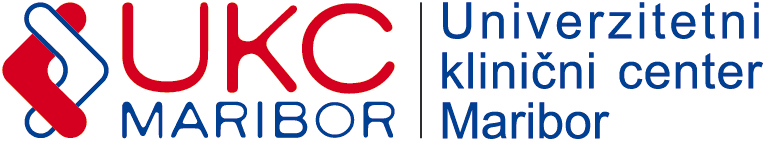 Številka: 422-E-PL-11-18DDatum: 09.10.2018POVPRAŠEVANJESpoštovani!Vabimo vas k oddaji ponudbe za: PISARNIŠKE OMARE.Predmet naročila za oddajo ponudbe je podrobneje specificiran v specifikaciji zahtev naročnika.Rok za sprejem ponudb: 11. 10. 2018 do 12.000 ure.Merilo za izbor: najnižja končna vrednost ponudbe v EUR brez DDV.Pri oblikovanju cene upoštevajte:Plačilo: 60 dni od prejema pravilno izstavljenega računa;dostava: UKC Maribor; popuste in rabate;davek na dodano vrednost (izkazati je potrebno stopnjo in znesek DDV);morebitne druge stroške.Ponudbo pošljite na e-poštna naslova:nabava@ukc-mb.sipeter.leskovar@ukc-mb.siSpecifikacija zahtev naročnika:3 KOS  pisarniška omara s policami in ključavnico, bež barve, dim: širina 80cm,                     globina 40cm, višina 200cm. SLUŽBA ZA NABAVO OPREME, MATERIALA IN STORITEVOddelek nabave nezdravstvenega materiala in storitevPeter Leskovar